Are you an employer who wants to employ a young person?The right person for your business might be a young person with disability.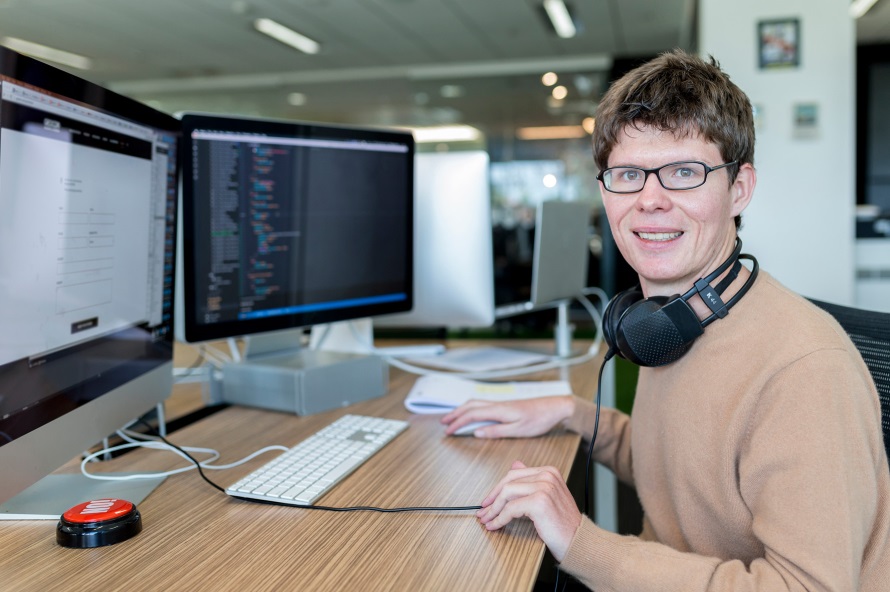 There are free Australian Government services that can help you find and retain a young worker with disability.Disability Employment Services can provide you with a range of free services, including help to employ and retain young workers with disability. They are contracted providers of government employment services and they support and help eligible people with disability, injury or health condition to find and keep a job.Community Development Programme can assist you with finding the right staff if you live in a remote part of Australia and are looking to employ a young worker with disability.Apprenticeships and Traineeships can be a good way to attract, train and retain employees to meet the specific needs of your business and industry.An Australian Apprenticeship is designed to be flexible to meet your needs and the employees.The Disabled Australian Apprentice Wage Support is a payment that can help you make sure your apprentice with disability can participate fully in their apprenticeship. The Disabled Australian Apprenticeship Wage Support is also available to you if your Australian Apprentice becomes disabled during their apprenticeship or traineeship.JobAccess is the national hub for workplace and employment information for people with disability, employers and service providers.1800 464 800	www.jobaccess.gov.auAre you an employer who wants to employ a young person V.1.0 	1893.06.16